เอกสารการจองที่พัก การประชุมวิชาการพืชสวนแห่งชาติ ครั้งที่ 19 ประจำปี 2565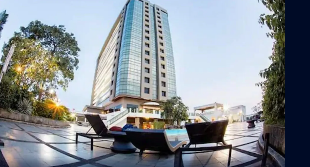 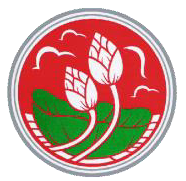 จัดโดย...มหาวิทยาลัยทักษิณ 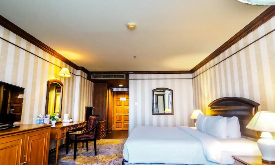  ระหว่างวันที่ 24-25 พฤศจิกายน 2565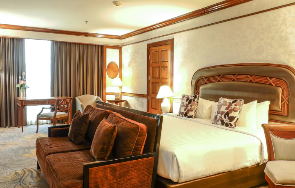 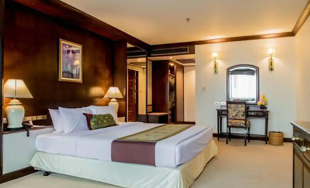 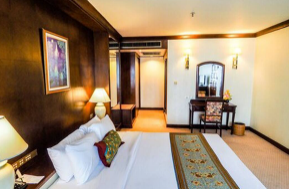 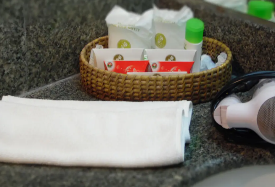 โรงแรมทวินโลตัส อำเภอเมือง จังหวัดนครศรีธรรมราช 6 ถ. พัฒนาการคูขวาง ตำบล ในเมือง อำเภอเมืองนครศรีธรรมราช นครศรีธรรมราช 80000โทรศัพท์ : 075-323777, 061-7525538 (คุณอลิสา  ถนนแก้ว)  อัตราค่าห้องพัก (รวมอาหารเช้า) ..ราคาพิเศษสำหรับผู้เข้าร่วมประชุมวิชาการฯ...[    ]  ห้องพัก Standard     (เดี่ยว/คู่)		1,200 บาทสุทธิ/ห้อง/คืน[    ]  ห้องพัก Superior      (เดี่ยว/คู่)		1,400 บาทสุทธิ/ห้อง/คืน[    ]  ห้องพัก Deluxe        (เดี่ยว/คู่)		1,600 บาทสุทธิ/ห้อง/คืน[    ]  ห้องพัก Junior Suite (เดี่ยว/คู่)		2,500 บาทสุทธิ/ห้อง/คืน[    ]  ห้องพัก Standard     (เดี่ยว/คู่)		3,500 บาทสุทธิ/ห้อง/คืนดูรูปภาพห้องพักเพิ่มเติมได้ที่https://drive.google.com/drive/folders/1F_aa1u5iOlydUrD8xEoZpi_43BURuBMe?usp=sharingเงื่อนไขการชำระเงิน :  ยอดค่าใช้จ่ายชำระโดยตรง หรือ โอนเข้าบัญชีโรงแรมบัญชี ในนาม บริษัท โรงแรมทวินโลตัส จำกัด ประเภทบัญชี ออมทรัพย์ ธ.กรุงศรีอยุธยา สาขานครศรีธรรมราช เลขที่บัญชี 390-1-34805-4ข้อรายละเอียดเพิ่มเติมสอบฝ่ายขายโรงแรมทวินโลตัส (คุณอลิสา ถนนแก้ว) โทร. 0-7532-3777 ต่อ 1700 มือถือ 061-7525538  E-mail : Tlnsales@thetwinlotushotel.com  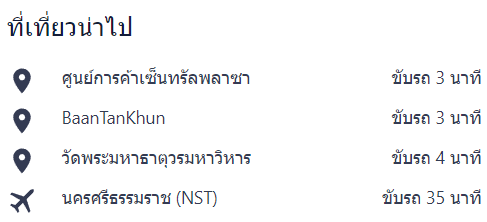 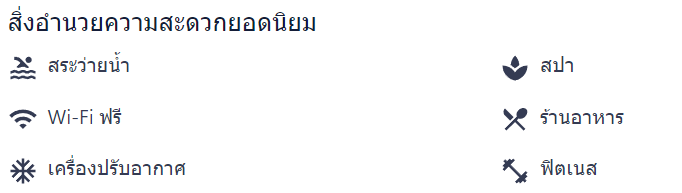 ชื่อ (นาย/นาง/นางสาว)........................................................นามสกุล..........................................................ที่อยู่.................................................................................................................................................................โทรศัพท์มือถือ...................................................E-mail….…………………………………………………………………….[    ]  พักเดี่ยว[    ]  พักคู่เข้าพักวันที่................................พฤศจิกายน 2565    ตั้งแต่เวลา........................................................ออกวันที่...................................พฤศจิกายน 2565    ตั้งแต่เวลา........................................................